WHERE DOES IT HURT?Write the name of the body part and the pain next to the picture!e.g. head – headache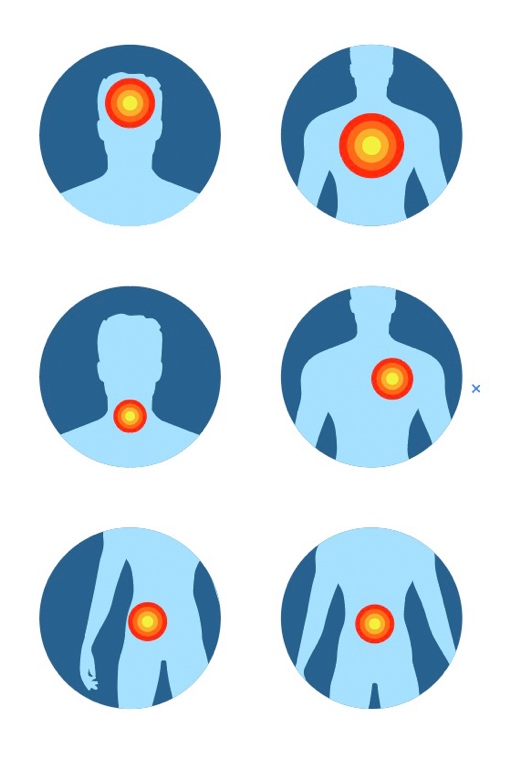 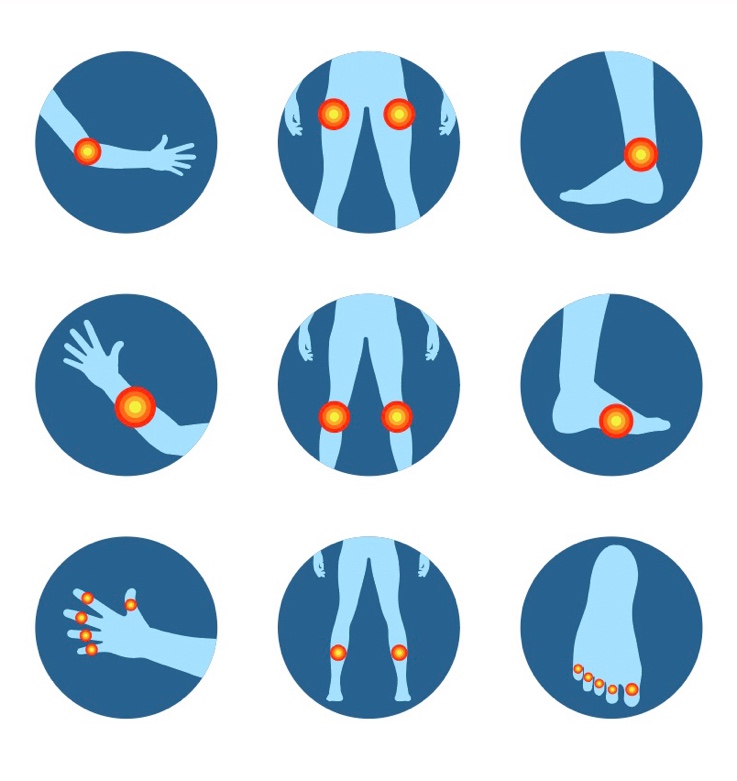 